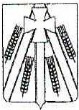 Совет Каневского сельского поселения Каневского района ПРОЕКТ  РЕШЕНИЯ______________ 20 __ год	№ ____ст-ца КаневскаяО принятии Устава Каневского сельского поселения Каневского района В соответствии с пунктом 1 части 10 статьи 35,  частью 3 статьи 44 Федерального закона от 06 октября 2003 года № 131-ФЗ «Об общих принципах организации местного самоуправления в Российской Федерации», Совет Каневского сельского поселения Каневского района  решил:1. Принять Устав Каневского сельского поселения Каневского района (прилагается).2. Поручить главе Каневского сельского поселения Каневского района:2.1. Зарегистрировать Устав Каневского сельского поселения Каневского района в установленном порядке;2.2. Опубликовать Устав Каневского сельского поселения Каневского района в течение семи дней со дня его поступления из территориального органа, уполномоченного федерального органа исполнительной власти в сфере регистрации уставов муниципальных образований.  3. Считать утратившим силу решение Совета Каневского сельского поселения Каневского района от 17.04.2015 года № 35 «О принятии Устава Каневского сельского поселения Каневского района» со дня вступления в силу настоящего решения.4. Контроль над выполнением данного решения возложить на постоянную комиссию Совета Каневского сельского поселения Каневского района по вопросам охраны правопорядка, взаимодействия с политическими партиями, общественными органами, развития общественного самоуправления, межмуниципальное сотрудничество (Бережной).5. Решение вступает в силу со дня его официального обнародования, за исключением пунктов 1,2,4,5, которые вступают в силу     со дня    подписания настоящего решения.Глава Каневского сельского поселения Каневского района 	В.Б.РепинПредседатель Совета Каневскогосельского поселения Каневского района	Д.Ю.Кибальченко